web: www.shropshire.gov.uk 
Tel.: 0345 678 9026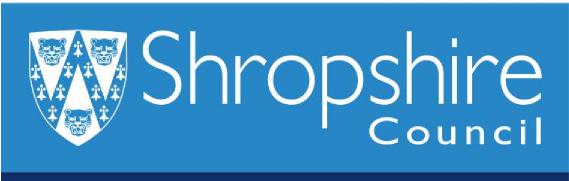 Application for Consent to Distribute Free PrintedMatterEnvironmental Protection Act 1990I/We hereby make application under the provisions of the above Act to distribute free printed matter.Individual Applicant (if applicable) Company Applicant (if applicable) Permit DetailsDECLARATION I confirm that I have read and understood the terms and conditions associated with this application. I undertake to comply with the conditions to any consent granted as a result of this application. I declare that the information on this application form to the best of my knowledge and belief is accurate and true. I understand that the submission of false information is a sufficient reason for the local authority to refuse the application.I declare that the information I have supplied in this application is true, complete, and accurate to the best of my knowledge. I have read and understood the conditions of the Licence and will abide by them.If any person knowingly or recklessly makes a false statement or omits any material particulars in giving information, they shall be guilty of an offence.Data ProtectionThe information provided will be used in the process of considering the application and may be sent to authorised bodies including: Police, Benefits, Councillors, Inland Revenue, other local authorities.Shropshire Council is under a duty to protect the Public Funds that we handle and to this end we may share your information internally or with other organisations for the prevention and detection of a crime or any matters connected to a breach of Shropshire Councils Licensing Policy. We will not transfer your personal data outside the European Economic Area or disclose it to any third party other than for the purposes outlined.TERMS AND CONDITIONSAny person engaged in the distribution of free literature shall wear a clearly visible authorisation badge issued by Shropshire Council.The above authorisation must be available for inspection on demand by an officer of the Council or a Police Constable/Community Support Officer.No free literature shall be left unattended by staff for the general public to take at their discretion.All places in which free literature has been distributed are to be cleared forthwith by the consent holder to a radius of 50 meters from the distribution point of any litter caused by the said literature.Free printed matter must not be distributed at any time other than those specified in the consent.All free printed matter is expected to meet the standards of the Advertising Standards Authority. Marketing communications should contain nothing that is likely to cause serious or widespread offence. Particular care should be taken to avoid causing offence on the grounds of race, religion, sex, sexual orientation, age or disability. Compliance will be judged on the context, medium, audience, product, and prevailing standards of decency. http:www.asa.org.uk/asa/codes/cap code/ All badges remain the property of Shropshire Council and may be revoked at any time if the distributor is deemed to have contravened the above conditionsLiterature distributed by a registered charity or for political or religious purposes is exempt.TitleMr/Mrs/Miss/Ms/Other (please state)Applicant Date of BirthAddressTelephone numberEmail addressTrading NameBusiness/Company Name (if different)AddressTelephone numberEmail addressIs your application for:(tick relevant box)7 Consecutive DaysIs your application for:(tick relevant box)28 Consecutive DaysIs your application for:(tick relevant box)365 Consecutive DaysNumber of distributors Please note the fees applicable are per distributor. If more than one distributor is required, then the fee must be multiplied by the number of distributors. Date you wish the Licence to commenceSignature:Date: